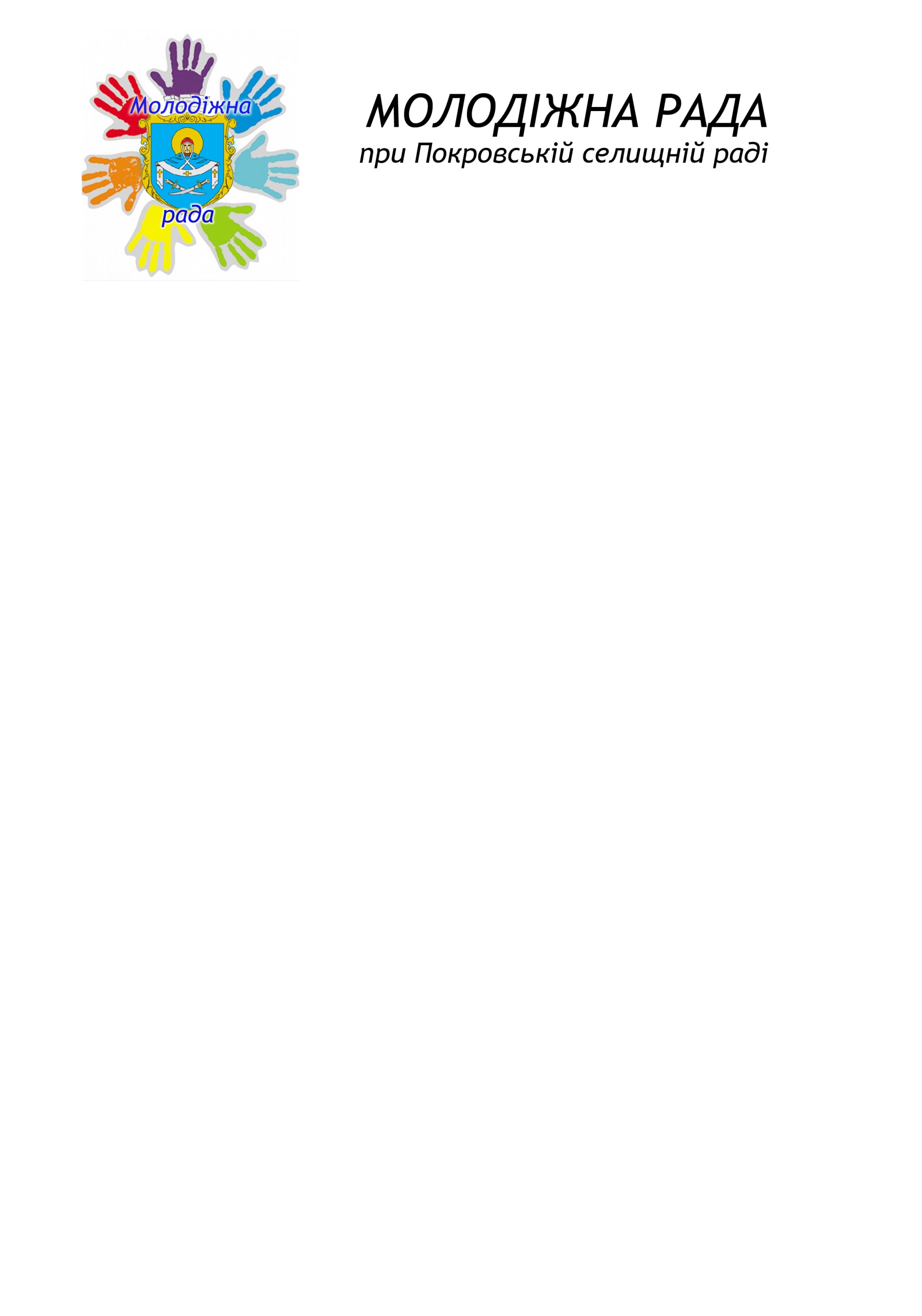 Протокол № 3засідання Молодіжної радипри Покровській селищній раді«04» червня 2021 року					                        смт ПокровськеНа засіданні присутні 11 осіб.Члени Молодіжної ради при Покровській селищній раді в кількості 10 осіб (згідно списку).Запрошені: Мокієнко М.М. - спеціаліст І категорії відділу освіти, молоді та спорту виконавчого комітету Покровської селищної ради.Головуючий: Чевюк М.Ф. – голова Молодіжної ради при Покровській селищній раді.ПОРЯДОК ДЕННИЙ:1. Про організацію та проведення заходів до Дня молоді та Дня Конституції України в умовах карантину.2. Різне.1.СЛУХАЛИ: Мокієнко М.М. – спеціаліста відділу освіти, молоді та спорту виконавчого комітету Покровської селищної ради, яка повідомила, що на сьогодні в умовах коронавірусу є можливість проводити заходи на свіжому повітрі, але з дотримання відповідних обмежень.Чевюк М.Ф. – голову Молодіжної ради, яка запропонувала провести велопробіг за маршрутом «Покровське-Катеринівка» та велозмагання на території Катеринівської ЗОШ. Тіхонова Є.В. – заступника голови Молодіжної ради, який запропонував, 27 червня 2021 року відкрити сезон літнього кінотеатру на центральному стадіоні.Кісенко-Єфимову О.А. – членкиню Молодіжної ради, яка як медик наголосила на тому, що обов’язково необхідно дотримуватися рекомендацій щодо проведення заходів у період карантину. Спаського В.О. – члена Молодіжної ради, який запропонував залучити до медичного супроводу під час заходів медичного працівника Покровської ДЮСШ. Громова О.В. – члена Молодіжної ради, який нагадав про обов’язковий супровід колони велосипедистів патрульними машинами та охорону громадського порядку під час проведення заходів вдень і ввечері.Коломоєць С.П. – секретаря Молодіжної ради, яка запропонувала залучити приватних підприємців для надання спонсорської допомоги у вигляді солодких напоїв та свіжих овочів.Лєвашову Є.С. – членкиню Молодіжної ради, яка запропонувала залучити членів ГО «Молодь Покровщини» для здійснення реклами заходу та виготовлення яскравих стрічок з написом «День молоді 2021». ВИРІШИЛИ: провести 27 червня 2021 року з нагоди Дня молоді та Дня Конституції України велопробіг за маршрутом «Покровське-Катеринівка», велозмагання на території Катеринівської ЗОШ,    з врахування всіх вище перелічених пропозицій.За це рішення проголосували:За ______________________                        (цифрами і прописом)Проти ___________________                                        (цифрами і прописом)Утримались ______________	                                        (цифрами і прописом)Не голосували ____________                                        (цифрами і прописом)Голова Молодіжної ради при Покровській селищній раді		 _________________      М.Ф. Чевюк